		Projektas K40-150Vadovaudamasi Lietuvos Respublikos vietos savivaldos įstatymo 7 straipsnio 19 punktu, Lietuvos Respublikos jaunimo politikos pagrindų įstatymo 5 straipsnio 3 dalimi, Lietuvos Respublikos socialinės apsaugos ir darbo ministro 2009 m. sausio 8 d. įsakymo Nr. A1-4 „Dėl Savivaldybių jaunimo reikalų tarybų pavyzdinių nuostatų patvirtinimo“ 2 punktu, Alytaus rajono savivaldybės taryba  nusprendžia:	1. Patvirtinti Alytaus rajono savivaldybės jaunimo reikalų tarybos nuostatus (pridedama).	2. Pripažinti netekusiu galios Alytaus rajono savivaldybės tarybos 2019 m. birželio 6 d. sprendimą Nr. K-121 ,,Dėl Alytaus rajono savivaldybės jaunimo reikalų tarybos nuostatų patvirtinimo“.	Šis sprendimas gali būti skundžiamas Lietuvos Respublikos administracinių bylų teisenos įstatymo nustatyta tvarka.Savivaldybės meras		                                                                                                                                                                                                                                           			PATVIRTINTAAlytaus rajono savivaldybės tarybos  2023 m. birželio  d.sprendimu Nr. K-ALYTAUS RAJONO SAVIVALDYBĖS JAUNIMO REIKALŲ TARYBOS NUOSTATAII SKYRIUSBENDROSIOS NUOSTATOS1.	Alytaus rajono savivaldybės jaunimo reikalų tarybos nuostatai (toliau – nuostatai) nustato Alytaus rajono savivaldybės jaunimo reikalų tarybos (toliau – Jaunimo reikalų taryba) tikslus ir funkcijas, teises, sudėtį bei darbo organizavimo tvarką.2.	Jaunimo reikalų taryba yra visuomeninė patariamoji institucija, lygybės principu sudaroma iš Alytaus rajono savivaldybės (toliau – Savivaldybės) administracijos ir (ar) Savivaldybės tarybos ir Savivaldybės teritorijoje veikiančių Savivaldybės jaunimo organizacijų tarybos deleguotų atstovų (14-29 m.). 3.	Jaunimo reikalų taryba sudaroma Savivaldybės tarybos kadencijai.4.	Jaunimo reikalų taryba savo veikloje vadovaujasi Lietuvos Respublikos vietos savivaldos įstatymu, Lietuvos Respublikos jaunimo politikos pagrindų įstatymu, Savivaldybės tarybos veiklos reglamentu, Savivaldybės tarybos sprendimais, mero potvarkiais ir kitais jaunimo politikos įgyvendinimą reguliuojančiais teisės aktais.5.	Jaunimo reikalų tarybos nuostatai tvirtinami Savivaldybės tarybos sprendimu.II SKYRIUSJAUNIMO REIKALŲ TARYBOS VEIKLOS TIKSLAI IR FUNKCIJOS6.	Jaunimo reikalų tarybos veiklos tikslai:6.1.	nagrinėti su jaunimo politika Savivaldybėje susijusius klausimus;6.2.	teikti Savivaldybės institucijoms ir įstaigoms pasiūlymus dėl jaunimo politikos, jos įgyvendinimo ir su tuo susijusių teisės aktų projektų;6.3.	stiprinti Savivaldybės institucijų, įstaigų ir jaunimo bei su jaunimu dirbančių organizacijų bendradarbiavimą.7.	Jaunimo reikalų taryba numatytų tikslų siekia, įgyvendindama šias funkcijas:7.1.	renka ir analizuoja informaciją apie jaunimo politikos įgyvendinimą Savivaldybės institucijose bei įstaigose, kitą informaciją, susijusią su jaunimu; 7.2.	inicijuoja Savivaldybės jaunimo politikos padėties, jaunimo poreikių tyrimus ir jaunimo politikos kokybės vertinimą;7.3.	analizuoja užsienio valstybių patirtį, sprendžiant jaunimo politikos klausimus, ir teikia pasiūlymus bei rekomendacijas Savivaldybės tarybai dėl bendradarbiavimo su užsienio šalių institucijomis galimybių;7.4.	teikia pasiūlymus Savivaldybės tarybai, jos komitetams ar komisijoms dėl jaunimo politikos plėtros Savivaldybėje krypčių;7.5.	teikia pasiūlymus Savivaldybės tarybai, jos komitetams ar komisijoms dėl teisės aktų projektų, susijusių su jaunimo politikos įgyvendinimu Savivaldybėje, parengimo ir (ar) pakeitimo, įskaitant Savivaldybės strateginį veiklos planą ir strateginį plėtros planą;7.6.	dalyvauja rengiant ilgalaikius strateginius jaunimo politikos plėtros ir įgyvendinimo planus;7.7.	teikia rekomendacinio pobūdžio siūlymus Savivaldybės administracijai dėl jaunimo politikos įgyvendinimo priemonių finansavimo;7.8.	teikia pasiūlymus Savivaldybės įstaigoms, dirbančioms su jaunimu, dėl jaunimo politikos įgyvendinimo;7.9.	užtikrina jaunimo dalyvavimą, sprendžiant Savivaldybės jaunimo politikos klausimus;7.10.	bendradarbiauja su Savivaldybės jaunimo reikalų koordinatoriumi (toliau – Savivaldybės JRK) jaunimo politikos įgyvendinimo Savivaldybėje klausimais;7.11.	ne rečiau kaip kartą per metus teikia savo veiklos ataskaitą Savivaldybės tarybai.III SKYRIUSJAUNIMO REIKALŲ TARYBOS TEISĖS8.	Jaunimo reikalų taryba turi šias teises:8.1. gauti iš Savivaldybės institucijų ir įstaigų informaciją, kurios reikia jos funkcijoms atlikti;8.2. kviestis į savo posėdžius Savivaldybės tarybos narius, Savivaldybės administracijos valstybės tarnautojus ir darbuotojus, dirbančius pagal darbo sutartį, specialistus (ekspertus);8.3. prašyti Savivaldybės administracijos valstybės tarnautojų ir darbuotojų, dirbančių pagal darbo sutartį, specialistų (ekspertų) pateikti išvadas, informaciją, susijusią su jaunimo politikos įgyvendinimu;8.4. dalyvauti Savivaldybės tarybos, jos komitetų ar komisijų posėdžiuose, kuriuose sprendžiami jaunimui aktualūs klausimai.9.	Jaunimo reikalų taryba gali turėti kitų teisių, nustatytų kituose jaunimo politikos įgyvendinimą reguliuojančiuose teisės aktuose.IV SKYRIUSJAUNIMO REIKALŲ TARYBOS SUDĖTIS IR JAUNIMO ATSTOVŲ RINKIMŲ ORGANIZAVIMAS 10.	Savivaldybės jaunimo atstovus į Jaunimo reikalų tarybą deleguoja Savivaldybėje veikianti Savivaldybės jaunimo organizacijų taryba.11.	Demokratiškai išrinkti ir deleguoti jaunimo atstovai turi sudaryti ne mažiau negu pusę Jaunimo reikalų tarybos. 12.	Savivaldybės JRK negali būti Jaunimo reikalų taryboje, tačiau gali būti skiriamas Jaunimo reikalų tarybos sekretoriumi. 13.	Nesant Savivaldybės jaunimo organizacijų tarybos ar jai nedelegavus jaunimo atstovų į Jaunimo reikalų tarybą per 60 kalendorinių dienų nuo oficialaus Savivaldybės JRK paklausimo dėl jaunimo atstovų į Jaunimo reikalų tarybą delegavimo, jaunimo atstovai išrenkami viešai organizuotame visuotiniame jaunimo organizacijų ir su jaunimu dirbančių organizacijų, mokinių ir (ar) studentų savivaldų atstovų, veikiančių Savivaldybės teritorijoje, susirinkime, už kurio organizavimą yra atsakingas Savivaldybės JRK.14. Jaunimo reikalų taryba lygiateisės partnerystės pagrindu sudaroma iš 4 jaunimo atstovų ir 4 Savivaldybės administracijos darbuotojų ir (ar) Savivaldybės tarybos narių.15. Kandidatai į Jaunimo reikalų tarybos jaunimo atstovus renkami:15.1. Kandidatus į Jaunimo reikalų tarybos jaunimo atstovus gali siūlyti jaunimo organizacijos, su jaunimu dirbančios organizacijos, mokinių ir (ar) studentų savivaldos, veikiančios Savivaldybės teritorijoje, iš savo narių arba kandidatais gali save išsikelti pavieniai asmenys. Kandidatų į Jaunimo reikalų tarybos jaunimo atstovus skaičius neribojamas. 15.2. Kandidatų į Jaunimo reikalų tarybos jaunimo atstovus registracija prasideda ne vėliau kaip likus 14 darbo dienų iki jaunimo atstovų rinkimų ir baigiasi likus ne mažiau kaip 5 darbo dienoms iki rinkimų. Registracijos metu kiekvienas kandidatas pateikia užpildytą nustatytos formos kandidato į Jaunimo reikalų tarybos jaunimo atstovus anketą (1 priedas), prideda trumpą motyvaciją ir mažiausiai vieną rekomendaciją iš jaunimo organizacijos, su jaunimu dirbančios organizacijos, mokinių ir (ar) studentų savivaldos, veikiančios Savivaldybės teritorijoje.16. Jaunimo atstovų rinkimai:16.1. Savivaldybės JRK jaunimo atstovų rinkimų datą skelbia ne vėliau kaip likus 14 darbo dienų iki rinkimų dienos. Informacija apie jaunimo atstovų rinkimus ir organizuojamą visuotinį susirinkimą yra viešai skelbiama Savivaldybės interneto svetainėje www.arsa.lt ir kitose pasirinktose visuomenės informavimo priemonėse.  16.2. Apie jaunimo atstovų rinkimus Savivaldybės JRK informuoja ir kviečia dalyvauti Savivaldybėje veikiančias jaunimo organizacijas, su jaunimu dirbančias organizacijas, mokinių ir (ar) studentų savivaldas elektroniniu paštu ir kitomis reikalingomis priemonėmis bei būdais. 16.3. Visuotinio susirinkimo skelbime / informacijoje turi būti nurodyta susirinkimo vieta, laikas, preliminari darbotvarkė, kandidatų į jaunimo atstovus Jaunimo reikalų taryboje ir visuotinio susirinkimo dalyvių registravimo tvarka bei terminai. 16.4. Visuotiniame susirinkime dalyvauja ir sprendžiamojo balso teisę turi vienas atstovas iš kiekvienos jaunimo organizacijos, su jaunimu dirbančios organizacijos, mokinių ir (ar) studentų savivaldos, veikiančios Savivaldybės teritorijoje. Apie savo dalyvavimą visuotiniame susirinkime kiekviena organizacija / savivalda turi pranešti JRK ne vėliau kaip likus 5 darbo dienoms iki visuotinio susirinkimo. Atstovas į visuotinį susirinkimą deleguojamas pateikiant delegavimo raštą, kuriame turi būti nurodyta deleguojamo asmens vardas, pavardė, einamos pareigos organizacijoje / savivaldoje ir kontaktinė informacija. Delegavimo raštas turi būti pasirašytas organizacijos / savivaldos vadovo ar jo įgalioto asmens.16.5. Visuotiniame susirinkime dalyvaujančių organizacijų ir savivaldų sąrašas turi būti skelbiamas savivaldybės interneto svetainėje www.arsa.lt ir (ar) kitose pasirinktose visuomenės informavimo priemonėse ne vėliau kaip prieš 3 darbo dienas iki rinkimų.16.6. Prieš visuotinio susirinkimo pradžią rengiama dalyvių registracija.16.7. Visuotinio susirinkimo pradžioje tvirtinama darbotvarkė, tada išrenkamas visuotinio susirinkimo pirmininkas. Visuotinio susirinkimo sekretoriaus funkcijas atlieka JRK.16.8. Visuotinis susirinkimas yra protokoluojamas.16.9. Visuotinio susirinkimo metu išrenkama Balsų skaičiavimo komisija, kurią sudaro ne mažiau kaip 3 nariai ir kuri iš savo narių paprasta balsų dauguma išsirenka Balsų skaičiavimo komisijos pirmininką. Kol neišrinkta Balsų skaičiavimo komisija, balsus skaičiuoja visuotinio susirinkimo pirmininkas.16.10. Visuotinio susirinkimo pirmininkas paskelbia kandidatų į Jaunimo reikalų tarybos jaunimo atstovus sąrašą. Kiekvienas kandidatas (abėcėlės tvarka pagal pavardę) prisistato iki 5 min. Kiekvienas susirinkimo dalyvis turi teisę užduoti po du klausimus kiekvienam iš kandidatų.16.11. Jaunimo atstovai į Jaunimo reikalų tarybą visuotiniame susirinkime renkami slaptu balsavimu. 16.12. Prieš pradedant balsavimą, Balsų skaičiavimo komisija, remdamasi visuotinio susirinkimo dalyvių registracijos sąrašu, patikrina ar yra kvorumas.16.13. Paskelbus balsavimo pradžią, deleguotiems jaunimo organizacijų, su jaunimu dirbančių organizacijų, mokinių ir (ar) studentų savivaldų atstovams išduodami iš anksto parengti nustatytos formos slapto balsavimo biuleteniai (2 priedas). Balsavimo biuleteniai išduodami tik tiems organizacijų / savivaldų asmenims, kurių dalyvavimas visuotiniame susirinkime yra patvirtintas delegavimo raštu. Jeigu organizacija / savivalda iki visuotinio susirinkimo pradžios nepateikė delegavimo rašto, balsavimo biuletenis gali būti išduotas tik organizacijos / savivaldos vadovui. Vienam organizacijos / savivaldos atstovui gali būti išduodamas tik vienas balsavimo biuletenis.16.14. Į balsavimo patalpą užeina tik po vieną visuotinio susirinkimo dalyvį.16.15. Visuotinio susirinkimo dalyviai renka tiek jaunimo atstovų, kiek reglamentuoja Jaunimo reikalų tarybos nuostatai, balsuodami už balsavimo biuletenyje nurodytus kandidatus, pažymint ties pasirinktais kandidatais. Balsuojama ne daugiau kaip už tiek kandidatų, kiek yra renkamų Jaunimo reikalų tarybos jaunimo atstovų. Biuletenis su atžymomis įmetamas į balsadėžę.16.16. Pasibaigus slaptam balsavimui, Balsų skaičiavimo komisija suveda balsavimo rezultatus ir užpildytą nustatytos formos slapto balsavimo protokolą (3 priedas) perduoda visuotinio susirinkimo pirmininkui. Balsų skaičiavimo komisijos pirmininkas paskelbia rezultatus visuotiniam susirinkimui.16.17. Išrinktais į Jaunimo reikalų tarybą jaunimo atstovais laikomi tie kandidatai, kurie surinko daugiausia balsų. Jeigu keli kandidatai surenka vienodą skaičių balsų ir tai lemia, kuris kandidatas turi tapti Jaunimo reikalų tarybos jaunimo atstovu, organizuojamas papildomas slaptas balsavimas, kurio metu balsuojama tik už kandidatus, surinkusius vienodą skaičių balsų. 16.18. Jaunimo atstovų rinkimų rezultatai įforminami visuotinio susirinkimo protokolu, kurį pasirašo susirinkimo pirmininkas ir sekretorius. Visuotinio susirinkimo protokolas pateikiamas Savivaldybės JRK ir saugomas Lietuvos Respublikos dokumentų ir archyvų įstatymo nustatyta tvarka iki nustatytų terminų.16.19. Jaunimo atstovų rinkimai laikomi įvykusiais, jeigu visuotiniame susirinkime dalyvauja ne mažiau kaip 1/2 apie savo dalyvavimą pranešusių ir savo atstovą balsavimui delegavusių jaunimo organizacijų, su jaunimu dirbančių organizacijų, mokinių ir (ar) studentų savivaldų, veikiančių Savivaldybės teritorijoje.16.20. Neįvykus jaunimo atstovų rinkimams, pakartotiniai rinkimai organizuojami ne vėliau kaip po 2 savaičių.16.21. Nutrūkus Jaunimo reikalų tarybos nario, jaunimo atstovo, įgaliojimams, jo vietą užima daugiausia balsų visuotinio susirinkimo metu surinkęs, tačiau į Jaunimo reikalų tarybą nepatekęs kandidatas. Jeigu tokio kandidato nėra arba kandidatas atsisako tapti Jaunimo reikalų tarybos nariu, organizuojami pakartotiniai jaunimo atstovų rinkimai.17. Savivaldybės administracijos direktorius raštiškai deleguoja atstovus į Jaunimo reikalų tarybą iš Savivaldybės administracijos.18. Savivaldybės  taryba  deleguoja atstovą, -us į Jaunimo reikalų tarybą iš Savivaldybės tarybos narių.V SKYRIUSJAUNIMO REIKALŲ TARYBOS NARIŲ PAREIGOS IR FUNKCIJOS19.	Jaunimo reikalų tarybos pirmininką ir jo pavaduotoją išrenka Jaunimo reikalų tarybos nariai pirmo posėdžio metu. Jaunimo reikalų tarybos pirmininku išrinkus Savivaldybės tarybos ar administracijos atstovą, Jaunimo reikalų tarybos pirmininko pavaduotoju turi būti išrinktas jaunimo atstovas. Jaunimo reikalų tarybos pirmininku išrinkus jaunimo atstovą, Jaunimo reikalų tarybos pirmininko pavaduotoju turi būti išrinktas Savivaldybės tarybos ar administracijos atstovas. 20.	Jaunimo reikalų tarybos nario įgaliojimai nutrūksta, jeigu:20.1.	jis atsistatydina savo noru anksčiau negu pasibaigia Jaunimo reikalų tarybos kadencija;20.2.	nutrūksta jo darbo (tarnybos) santykiai atstovaujamoje Savivaldybės institucijoje ar administracijoje;20.3.	jis pašalinamas vadovaujantis Jaunimo reikalų tarybos numatytomis procedūromis dėl neaktyvių narių pašalinimo iš Jaunimo reikalų tarybos (dėl posėdžių nelankymo ir kt.).21.	Į Jaunimo reikalų tarybos nario, kurio įgaliojimai nutrūko, vietą Jaunimo reikalų taryboje deleguojamas kitas asmuo, vadovaujantis nuostatuose numatytais reikalavimais. 22.	Nepasibaigus Jaunimo reikalų tarybos kadencijai, jos sudėtis atnaujinama tik nuostatų 20 punkte numatytais atvejais nutrūkus Jaunimo reikalų tarybos nario (-ių) įgaliojimams. Už Jaunimo reikalų tarybos sudėties atnaujinimą (kreipimąsi į atitinkamą Savivaldybės instituciją, administraciją ar Savivaldybės jaunimo organizacijų tarybą dėl naujo (-ų) nario (-ių) delegavimo ir, esant poreikiui, jaunimo atstovų rinkimų organizavimą) atsakingas Savivaldybės JRK. 23.	Jaunimo reikalų taryba darbą organizuoja vadovaudamasi Darbo reglamentu, kurį pasitvirtina pirmo posėdžio metu. Jaunimo reikalų tarybos darbo forma yra posėdžiai. Jaunimo reikalų tarybos posėdžius šaukia ir jiems pirmininkauja Jaunimo reikalų tarybos pirmininkas, jo nesant – Jaunimo reikalų tarybos pirmininko pavaduotojas.24.	Jaunimo reikalų tarybos posėdis laikomas teisėtu, jeigu jame dalyvauja ne mažiau kaip pusė Jaunimo reikalų tarybos narių.25.	Jaunimo reikalų tarybą posėdžių metu techniškai aptarnauja Savivaldybės JRK arba kitas Savivaldybės administracijos direktoriaus įsakymu paskirtas Savivaldybės administracijos darbuotojas.26.	Jaunimo reikalų tarybos posėdžiai šaukiami prireikus, bet ne rečiau kaip kartą per tris mėnesius.27.	Jaunimo reikalų taryba sprendimus priima posėdyje dalyvaujančių narių balsų dauguma. Jeigu balsai pasiskirsto po lygiai, lemia Jaunimo reikalų tarybos pirmininko, jo nesant – Jaunimo reikalų tarybos pirmininko pavaduotojo, balsas.28.	Jaunimo reikalų tarybos sprendimai įforminami Jaunimo reikalų tarybos posėdžio protokolais. Protokolus pasirašo Jaunimo reikalų tarybos pirmininkas, jo nesant – Jaunimo reikalų tarybos pirmininko pavaduotojas. Protokolų kopijos siunčiamos Jaunimo reikalų tarybos nariams ir suinteresuotoms institucijoms, jos viešai skelbiamos oficialioje Savivaldybės interneto svetainėje.29. Jaunimo reikalų tarybos pirmininkas:29.1. planuoja ir organizuoja Jaunimo reikalų tarybos darbą;29.2. pasirašo Jaunimo reikalų tarybos posėdžių protokolus ir kitus su Jaunimo reikalų tarybos veikla susijusius dokumentus;29.3. teisės aktų nustatyta tvarka dalyvauja Savivaldybės tarybos komitetų ir tarybos posėdžiuose, renginiuose, kuriuose svarstomi su Jaunimo reikalų tarybos kompetencija susiję klausimai;29.4. artimiausiame Jaunimo reikalų tarybos posėdyje informuoja Jaunimo reikalų tarybos narius apie atstovavimą Nuostatų 29.3 papunktyje nustatyta tvarka;29.5. rengia Jaunimo reikalų tarybos veiklos planus bei veiklos ataskaitą ir juos pristato Savivaldybės tarybai.30. Jaunimo reikalų tarybos pirmininko pavaduotojas pirmininkui susirgus, išvykus ar esant kitoms aplinkybėms, dėl kurių Jaunimo reikalų tarybos pirmininkas negali eiti savo pareigų, atlieka visas pareigas, numatytas šių nuostatų 29 punkte.31. Jaunimo reikalų tarybos sekretoriaus funkcijas atlieka Savivaldybės administracijos darbuotojas, atsakingas už Savivaldybės jaunimo reikalų koordinavimą. Jis nėra Jaunimo reikalų tarybos narys.32. Jaunimo reikalų tarybos sekretorius:32.1. vykdo Jaunimo reikalų tarybos pirmininko pavedimus, praneša apie Jaunimo reikalų tarybos posėdį, nurodo posėdžio laiką, vietą ir pateikia parengtą ir su pirmininku suderintą posėdžio darbotvarkę ir kitą medžiagą;32.2. surašo Jaunimo reikalų tarybos protokolus ir juos pasirašo;32.3. priima Jaunimo reikalų tarybos nario išreikštą nuomonę dėl sprendimo priėmimo, t. y. balsavimą, elektroniniu paštu;32.4. kaupia, sistemina ir tvarko su Jaunimo reikalų tarybos darbu susijusius dokumentus ir perduoda archyvui.33. Jaunimo reikalų tarybos narys:33.1. turi teisę siūlyti klausimus posėdžiui;33.2. privalo dalyvauti Jaunimo reikalų tarybos posėdžiuose. Jeigu negali atvykti į posėdį, apie tai žodžiu ar raštu praneša Jaunimo reikalų tarybos pirmininkui ir nurodo nedalyvavimo priežastį;33.3. privalo balsuoti priimant sprendimus;33.4. jei negali dalyvauti posėdyje, turi teisę išreikšti savo nuomonę, t. y. balsuoti, elektroniniu paštu;33.5. turi teisę gauti iš Jaunimo reikalų tarybos pirmininko ar sekretoriaus Jaunimo reikalų tarybos sprendimų projektus ir su jais susijusią medžiagą;33.6. per 3 darbo dienas nuo dokumentų išsiuntimo elektroniniu paštu dienos, turi teisęs ir pareigą pareikšti nuomonę dėl jaunimo politikos įgyvendinimo, sprendimo, nutarimo projekto. Atsakant būtina persiųsti elektroninį laišką ir pareikšti vieną iš galimų nuomonių: „pritariu“, „nepritariu“, „susilaikau“ bei galimas pastabas;33.7. turi teisę ir pareigą vertinti projektus ir teikti pasiūlymus Savivaldybės administracijos direktoriui dėl Savivaldybės jaunimo veiklos skatinimo projektų finansavimo, vadovaudamasis Alytaus rajono savivaldybės jaunimo veiklos skatinimo  projektų finansavimo tvarkos aprašu ir kt.; 33.8. privalo informuoti Jaunimo reikalų tarybą apie galimą viešųjų ir privačių interesų konfliktą ir nusišalinti nuo dalyvavimo rengiant, svarstant ar priimant Jaunimo reikalų tarybos sprendimus, kurie gali tokį konfliktą sukelti, ir nusišalinimo faktą fiksuoti dokumentuose.34. Jaunimo reikalų tarybos veiklos planai, teikiamos ataskaitos, informacija apie įvyksiančius ir jau įvykusius posėdžius bei posėdžių protokolai privalo būti viešinami ir prieinami oficialioje savivaldybės interneto svetainėje www.arsa.lt. 35. Savivaldybės administracija Jaunimo reikalų tarybos posėdžiams suteikia patalpas.VI SKYRIUSBAIGIAMOSIOS NUOSTATOS36. Jaunimo reikalų tarybos posėdžių protokolai saugomi Lietuvos Respublikos dokumentų ir archyvų įstatymo ir kitų teisės aktų nustatyta tvarka ir iki numatytų terminų.37. Jaunimo reikalų tarybos nuostatai tvirtinami ir keičiami Savivaldybės tarybos sprendimu savivaldybės tarybos veiklos reglamento nustatyta tvarka.38. Ginčai dėl šių Nuostatų taikymo sprendžiami Lietuvos Respublikos viešojo administravimo įstatymo ir Lietuvos Respublikos administracinių bylų teisenos įstatymo nustatyta tvarka.Alytaus rajono savivaldybės jaunimo reikalų tarybos nuostatų1 priedas(Kandidato į Alytaus rajono savivaldybės jaunimo reikalų tarybos jaunimo atstovus registracijos anketos pavyzdinė forma)KANDIDATO Į ALYTAUS RAJONO SAVIVALDYBĖSJAUNIMO REIKALŲ TARYBOS JAUNIMO ATSTOVUS REGISTRACIJOS ANKETA___________(data)Kartu su užpildyta ir pasirašyta registracijos anketa pridedama:1. Trumpa motyvacija tapti Alytaus rajono savivaldybės jaunimo reikalų tarybos nariu, jaunimo atstovu (iki 1 A4 formato lapo apimties).2. Mažiausiai vienos jaunimo organizacijos, su jaunimu dirbančios organizacijos, mokinių ir (ar) studentų savivaldos rekomendacija dėl tapimo Alytaus rajono savivaldybės jaunimo reikalų tarybos nariu, jaunimo atstovu. _______________                                                                          _______________	                         (Parašas )                                                                                              (Vardas, pavardė)Pastaba: Kandidato pateikti duomenys reikalingi ir bus naudojami tik jaunimo atstovų į Alytaus rajono savivaldybės jaunimo reikalų tarybą rinkimams organizuoti. Viešai bus skelbiami šie kandidato pateikti duomenys: vardas, pavardė, amžius, atstovaujama organizacija / savivalda, pateikta motyvacija ir rekomendacija (-os) dalyvauti rinkimuose.Alytaus rajono savivaldybės jaunimo reikalų tarybos nuostatų2 priedas(Slapto balsavimo biuletenio pavyzdinė forma)JAUNIMO ATSTOVŲ Į ALYTAUS RAJONO SAVIVALDYBĖS JAUNIMO REIKALŲ TARYBĄ RINKIMAIBALSAVIMO BIULETENIS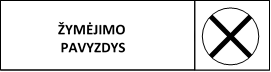 PAŽYMĖKITE NE DAUGIAU KAIP (įrašyti skaičių) KANDIDATUS\Alytaus rajono savivaldybės jaunimo reikalų tarybos nuostatų3 priedas(Slapto balsavimo balsų skaičiavimo komisijos protokolo pavyzdinė forma)JAUNIMO ATSTOVŲ Į ALYTAUS RAJONO SAVIVALDYBĖS JAUNIMO REIKALŲ TARYBĄ RINKIMŲ BALSŲ SKAIČIAVIMO KOMISIJOS PROTOKOLAS202....m. ………......….. d. Nr. _____(data)Balsų skaičiavimo komisijos posėdis įvyko______________                                                                                                                                                      (vieta)Balsų skaičiavimo komisijos pirmininkas (-ė)                                                                  Balsų skaičiavimo komisijos nariai:                                                                                  1. Dėl jaunimo atstovų rinkimų į Alytaus rajono savivaldybės jaunimo reikalų tarybą:1.1. dėl kandidato Vardenio, Pavardenio išrinkimo Alytaus rajono savivaldybės jaunimo reikalų tarybos nariu;1.2. dėl kandidato............2. Įteikta balsavimo biuletenių                                              .3. Gauta balsavimo biuletenių                                                 , iš jų negaliojantys                    4. Balsavimo rezultatai:AIŠKINAMASIS RAŠTASDĖL ALYTAUS RAJONO SAVIVALDYBĖS TARYBOS SPRENDIMO PROJEKTO„DĖL ALYTAUS RAJONO SAVIVALDYBĖS JAUNIMO REIKALŲ TARYBOS NUOSTATŲ PATVIRTINIMO“2023 m. birželio  d.Projekto esmė, tikslai ir uždaviniai:Sprendimo projekto tikslas – parengti Alytaus rajono savivaldybės jaunimo reikalų tarybos nuostatus, atsižvelgiant į Lietuvos Respublikos vietos savivaldos įstatymo 7 straipsnio 19 punktą,  Lietuvos Respublikos jaunimo politikos pagrindų įstatymo 5 straipsnio 3 dalį, Lietuvos Respublikos socialinės apsaugos ir darbo ministro 2009 m. sausio 8 d. įsakymo Nr. A1-4 „Dėl Savivaldybių jaunimo reikalų tarybų pavyzdinių nuostatų patvirtinimo“ 2 punktą. Kokių rezultatų laukiama:Pasikeitus Alytaus rajono savivaldybės tarybos kadencijai, yra privaloma sudaryti jaunimo reikalų tarybą, kuri visuomenėje vykdytų patariamosios institucijos vaidmenį. Nuostatai atitinkamai tikslinami, atsižvelgiant į Lietuvos Respublikos Vietos savivaldos įstatymo Nr.I-533 pakeitimo įstatymo naują reglamentavimą ir keičiamas nuostatų 18 punktas ir jame vietoj žodžio „meras“ įrašomi žodžiai „Savivaldybės  taryba“.Numatomo teisinio reguliavimo poveikio vertinimo rezultatai:Projekto neigiamos pasekmės – nenumatomos.Poveikis savivaldybės finansamsPoveikis savivaldybės finansams – nenumatoma.Priimtam sprendimui įgyvendinti kokius teisės aktus reikia priimti, pakeisti ar panaikinti Patvirtinus tarybos sprendimo projektą, bus pripažintas netekusiu galios Alytaus rajono savivaldybės tarybos 2019 m. birželio 6 d. sprendimas Nr. K-121 ,,Dėl Alytaus rajono savivaldybės jaunimo reikalų tarybos nuostatų patvirtinimo“.Kiti rengėjo nuomone, reikalingi pagrindimai ir paaiškinimai:Sprendimo projektas neprieštarauja galiojantiems teisės aktams.Vyriausioji specialistė (jaunimo reikalų koordinatorė)			Aistė NedzinskaitėALYTAUS RAJONO SAVIVALDYBĖS TARYBASPRENDIMAS DĖL ALYTAUS RAJONO SAVIVALDYBĖS JAUNIMO REIKALŲ TARYBOS NUOSTATŲ PATVIRTINIMO 2023 m. birželio  d. Nr.  K-Alytus Kandidato duomenys Kandidato duomenysVardas, pavardėGimimo dataAtstovaujama organizacija / savivalda(prašome nurodyti visą vienos jaunimo organizacijos, su jaunimu dirbančios organizacijos, mokinių ar studentų savivaldos pavadinimą arba nurodyti, kad tokios organizacijos / savivaldos nėra)Kontaktinėinformacija(el. pašto adresas ir tel. numeris)Data VARDENIS PAVARDENISVARDENĖ PAVARDENĖ(įrašyti visus kandidatus) Eil. Nr.KandidatasBalsavimo rezultatai (nurodoma skaičiumi ir žodžiu)Reitingavimas, pagal surinktų balsų skaičiųBalsavimo išvada (nurodoma, išrinktas ar neišrinktas)1.Vardenis, PavardenisSurinktas balsų skaičius ........Pvz., 22.Vardenis, PavardenisSurinktas balsų skaičius .......Pvz., 1Komisijos pirmininkas (-ė)                                (parašas)(vardas, pavardė) Komisijos nariai:                             (parašas)(vardas, pavardė)